Викторина на тему: «Православная культура в годы правления династии Романовых (богословие, святые, языкознание, литература, музыка и церковное пение, живопись и иконопись, светская и церковная архитектура)ТЕСТОВЫЕ ЗАДАНИЯБлагочестивейший Император Александр I после окончания этой войны издал Манифест, в котором указал, что в один день 25 декабря по старому стилю (сейчас это 7 января) в России будет «Рождество Спасителя нашего Иисуса Христа и воспоминание избавления Церкви и Державы Российская от нашествия галлов».О какой войне идет речь?А. Великая отечественная война.Б. Русско-японская война.В. Отечественная война 1812 года.Г. Гражданская война 1917 года.В 1613 году Михаила Федоровича благословили на царство иконой, которая с этого момента стала одной из святынь дома Романовых.Что это за икона?А. Владимирская икона Божьей Матери.Б. Тервеническая икона Божьей Матери.В. Тихвинская икона Божьей Матери.Г. Феодоровская икона Божьей Матери.1 марта 1881 года было совершено покушение на императора Александра II, в результате которого он погиб. Уже на следующий день, 2 марта Городская дума на своём чрезвычайном заседании приняла решение просить нового императора Александра III "разрешить городскому общественному управлению возвести часовню или памятник" погибшему государю. Архитектором  красивейшего храма стал Альфред Парланд.Что это за храм?А. Казанский собор.Б. Сампсониевский собор.            В. Храм Воскресения Христова «Спас-на-крови»            Г. Часовня Богоявления Господня «Спас-на-Водах»«Царь у нас праведной и благочестивой жизни, - писал в 1905 году о нем  святой Иоанн Кронштадтский. - Богом послан Ему тяжелый крест страданий, как Своему избраннику и любимому чаду". В 2000 году на Архиерейском соборе Русской церкви царь вместе со своей семьей был причислен РПЦ к лику святых.      О каком царе идет речь?А. Государь Николай II.Б. Император Александр I Благочестивый.В. Император Павел I.Г. Царь Алексей Михайлович.    Источник: http://orthodox.etel.ru/2008/36/_molitvenniki.htm-Всем известная и глубокочтимая святая 18 века, почивающая на Смоленском кладбище в Санкт - Петербурге. По преданию, она предрекла кончину императрицы Елизаветы Петровны. Кто она?А. Святая великомученица Екатерина.Б. Святая блаженная Матрона Московская.В. Святая блаженная Ксения Петербуржская.Г. Святая мученица Галина Коринфская.           Источник: http://days.pravoslavie.ru/Life/life6689.htm- ОПРЕДЕЛЕНИЯ К КРОССВОРДУДо крещения по православному обряду эту Великую российскую императрицу звали София Фредерика Августа. Какое имя получила она после крещения?Ответ: Екатерина.Комментарий: Екатери́на II Великая (Екатерина Алексе́евна; при рождении София Августа Фредерика фон Анхальт-Цербст-Дорнбург, нем. Sophie Auguste Friederike von Anhalt-Zerbst-Dornburg (иначе София Августа Фредерика фон Анхальт-Цербстская).Этот крупнейший православный храм Санкт- Петербурга построен в 1818- 1858 году по проекту архитектора Огюста Монферана. Строительство курировал Николай I. Ответ: Исаа́киевский.Комментарий: Исаа́киевский собо́р (официальное название — собор преподобного Исаакия Далматского. Крупнейший православный храм Санкт-Петербурга. Расположен на Исаакиевской площади. Имеет статус музея; зарегистрированная в июне 1991 года церковная община имеет возможность совершать богослужение по особым дням с разрешения дирекции музея. Освящён во имя преподобного Исаакия Далматского, почитаемого Петром I святого, так как император родился в день его памяти — 30 мая по юлианскому календарю.Первое яйцо  этот ювелир сделал в качестве пасхального сюрприза для жены Александра III – Марии Федоровны. Снаружи оно выглядело как «куриное», но внутри сидела золотая курочка. Внутри курочки спрятана рубиновая корона.Ответ: Фаберже.Комментарий: Пе́тер Карл Гу́ставович Фаберже́ (18 [30] мая 1846, Санкт-Петербург — 24 сентября 1920, Лозанна) — самый известный ювелир. Основатель семейной фирмы и династии мастеров ювелирного искусства. Является создателем яиц Фаберже, которые высоко ценятся у коллекционеров всего мира.В Петербурге на основе личных коллекций императора Александра III открылся музей его имени. В нем  был организован отдел христианских древностей.Как ныне называется этот музей?      Ответ: Русский. Комментарий: Русский музей - первый в стране государственный музей русского изобразительного искусства, основан в 1895 году в Санкт-Петербурге по Указу императора Николая II. Торжественно открылся для посетителей - 19 марта (7 марта по старому стилю) 1898 года. Для организации Русского музея казна приобрела Михайловский дворец, построенный в 1819–1825 гг. К. Росси. Архитектор В. Свиньин разделил покои дворца на 37 залов для удобства размещения экспозиции.Русский музей сегодня - это уникальное хранилище художественных ценностей, известный реставрационный центр, авторитетный научно-исследовательский институт, один из крупнейших центров культурно-просветительской работы, научно-методический центр художественных музеев Российской Федерации, курирующий работу 260 художественных музеев России.В годы правления Михаила Федоровича чтение, письмо, счетную премудрость передавали ученикам священники, дьячки, посадские грамотеи, на помощь им приходили книги, содержавшие образцы прописных и строчных букв. В 1634 году была выпущена  книга Василия Бурцева для обучения чтению, стоившая 1 копейку. Как она называлась?      Ответ: «Букварь». Комментарий: Букварь, напечатанный в Москве в 1634 году Василием Бурцевым, по структуре повторяет федоровские азбуки, в нем также выдержано требование последовательности в овладении грамотой: буквы—слоги—слова—связный текст. Дидактический раздел — «Азбука толковая» — содержал изречения, расположенные в алфавитном порядке, заповеди, притчи, традиционный  рассказ о том, как «святой Кирилл Философ составил азбуку».

Второе издание букваря Бурцева было невелико по формату. Букварь выполнен в двух красках. Впервые был украшен гравюрой «Училище»: читающие школяры за столом, учитель («дидаскал») тут же наказывает нерадивого розгой. Характерная сценка школьной жизни! Хлеб учения был горек. Азбуки были тяжелы для запоминания. Преобладала школа зубрежки. ДРУГИЕ ЗАДАНИЯИстория какого храма отображена на этой иконе? Если вам известен автор и время создания, укажите.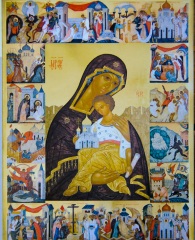 Комментарий: В 2008 г. Сергей Куракин написал икону "Новорусская Богоматерь", посвящённую истории Кафедра́льного Собо́рного храма Христа́ Спаси́теля.   В иконе отражается судьба храма в трех исторических вехах: «Строительство» — XIX-й век, годы правления Александра I и Николая I, «Разрушение» — XX-й век, «Воссоздание» — вступление в XXI-е столетие.Источник:http://ru.wikipedia.org/wiki/Во втором издании букваря Василия Бурцева помещены вирши о значении учения: «Сия зримая малая книжица по речению алфавитица напечатана бысть по царскому велению, вам младым детям к научению. Ты же благоумное отроче сему внимай и от нижняя ступени на вышнюю вступай».Как, на ваш взгляд, звучит эта фраза в современном русском языке?_____________________________________________________________________________________________________________________________________________________________________________________________________________________ 11 декабря 1833 года в Большом театре в Москве оркестр и вся труппа театра участвовали в представлении «Молитвы русских», написанной по воле императора Николая I, А.Ф. Львовым и В.А. Жуковским. Поставьте слова в нужном порядке, чтобы прочитать слова этой песни. Что вам известно об истории ее создания?Царя, храни, Боже, державный, царствуй, сильный, на, нам, славу, царь, на, врагам, страх, царствуй, православный,  Царь, Царя, храни, Боже.
________________________________________________________________________________________________________________________________________________________________________________________________________________________________________________________________________________________________________________________________________________________________________Ответ:Боже, Царя храни!
Сильный, державный,
Царствуй на славу нам;
Царствуй на страх врагам,
Царь православный!
Боже, Царя храни! Источник: http://www.hymn.ru/bozhe-tsarya-khrani.htmlВ период царствования династии Романовых в Петербурге было создано много красивейших храмов. Рассмотри картинки. Что ты знаешь об истории этих храмов? 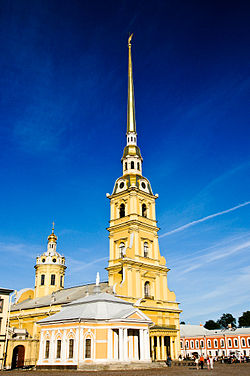 Петропа́вловский собо́р (официальное название — Собор во имя первоверховных апостолов Петра и Павла) — православный собор в Санкт-Петербурге в Петропавловской крепости, усыпальница русских императоров, памятник архитектуры петровского барокко. В данный момент собор, высота которого составляет ., является самым высоким из построенных зданий Санкт-Петербурга. Возведён в 1712—1733 годах (архитектор Доменико Трезини) на месте одноимённой деревянной церкви (1703—1704). С учреждения в 1742 году Санкт-Петербургской епархии до 1858 года — кафедральный.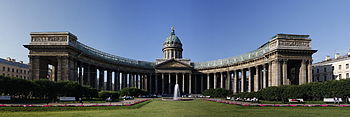 Каза́нский кафедра́льный собо́р (Собор Казанской иконы Божией Матери) — один из крупнейших храмов Санкт-Петербурга. Является памятником архитектуры русского классицизма. Построен в 1801—1811 годах архитектором А. Н. Воронихиным по указу императора Александра I для перенесения туда чтимого списка чудотворной иконы Божией Матери Казанской. Освящен в 1811 году. После Отечественной войны 1812 года приобрел значение памятника русской воинской славы. В 1813 году здесь был похоронен полководец М. И. Кутузов и помещены ключи от взятых городов и другие военные трофеи.Автор этих стихов- Константин Константинович, поэтический псевдоним К. Р.— великий князь, президент Императорской Санкт-Петербургской академии наук, поэт, переводчик и драматург, второй сын великого князя Константина Николаевича и великой княгини Александры Иосифовны, внук Николая I.Названия стихов вы узнаете по определениям:А. Научи меня, Боже, любитьВсем умом Тебя, всем помышленьем,Чтоб и душу Тебе посвятитьИ всю жизнь с каждым сердца биеньем. Название: Канонический словесный текст, произносимый верующими при обращении к их Богу.Ответ: Молитва.Б. Несется благовест... Как грустно и унылоНа стороне чужой звучат колокола.Опять припомнился мне край отчизны милой,И прежняя тоска на сердце налегла.Название: Удары в один колокол перед началом богослужения.Ответ: Благовест